Publicado en Madrid el 05/03/2021 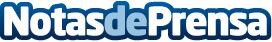 AVON reafirma su compromiso con las mujeres y se propone donar $1 millón con Mi Historia Importa Con Mi Historia Importa AVON ha creado un espacio digital en el que anima tanto a mujeres, como a hombres de cualquier país, a que compartan sus experiencias, logros personales, profesionales y familiares a través de sus testimonios de superación. Por cada historia compartida, la Fundación AVON destinará 1 dólar a organizaciones benéficas que apoyan a las mujeresDatos de contacto:Vladimir López670 44 19 52Nota de prensa publicada en: https://www.notasdeprensa.es/avon-reafirma-su-compromiso-con-las-mujeres-y_1 Categorias: Internacional Nacional Moda Sociedad Solidaridad y cooperación http://www.notasdeprensa.es